Об утверждении Документа планирования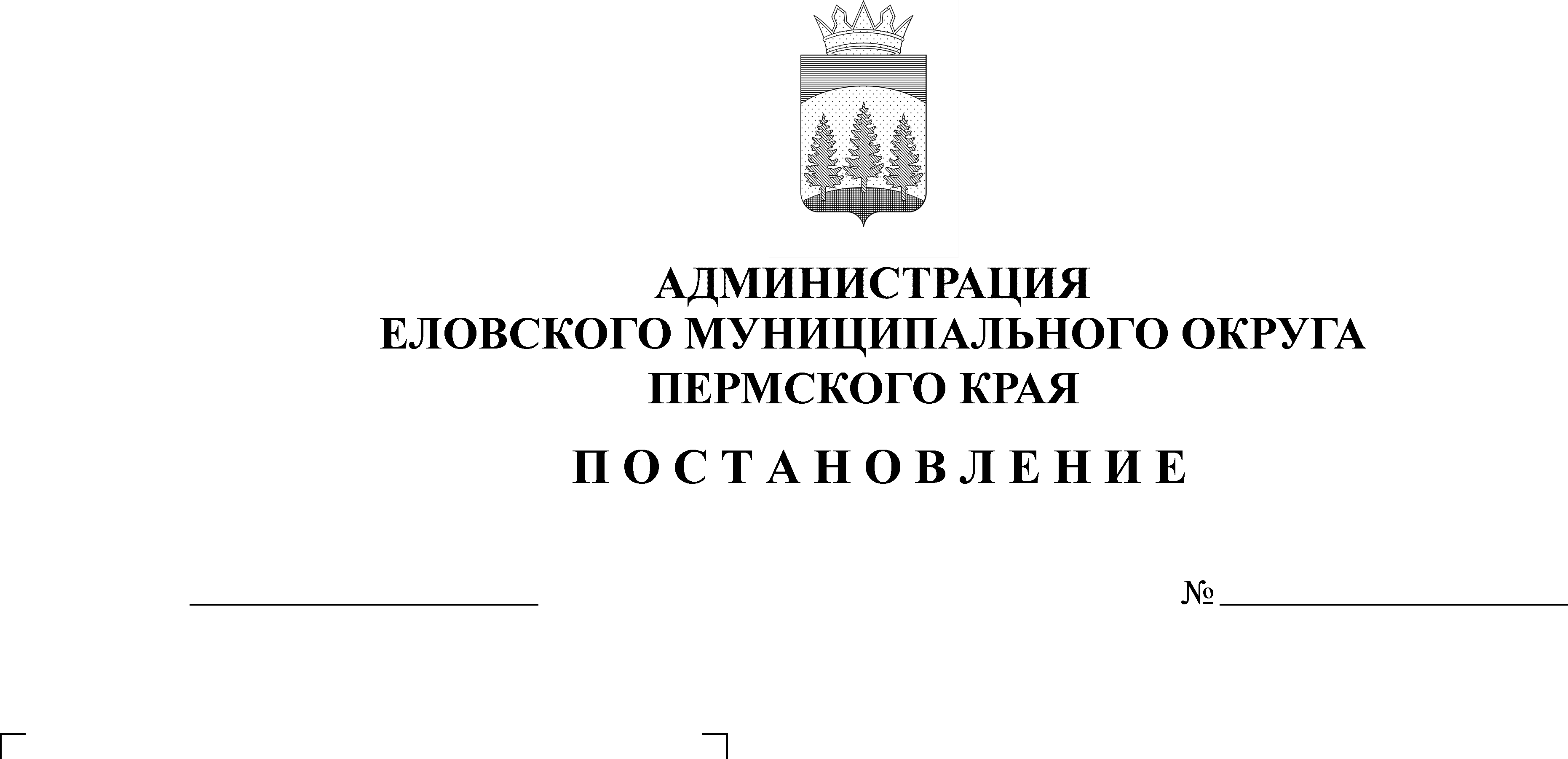 регулярных перевозок пассажиров и багажа автомобильным транспортом помуниципальным маршрутам на территорииЕловского муниципального округаПермского краяВ соответствии с Федеральным законом от 06 октября 2003 г. № 131-ФЗ «Об общих принципах организации местного самоуправления в Российской Федерации», Федеральным законом от 13 июля 2015 г. № 220-ФЗ «Об организации регулярных перевозок пассажиров и багажа автомобильным транспортом и городским наземным электрическим транспортом в Российской Федерации и о внесении изменений в отдельные законодательные акты Российской Федерации», Законом Пермского края от 12 октября 2006 г. № 19-КЗ «Об основах организации транспортного обслуживания населения на территории Пермского края», Уставом Еловского муниципального округа Пермского края, Постановлением Администрации Еловского муниципального округа Пермского края от 08 апреля 2021 г. № 160-п «Об утверждении Порядка подготовки Документа планирования регулярных перевозок пассажиров и багажа автомобильным транспортом по муниципальным маршрутам на территории Еловского муниципального округа Пермского края»Администрация Еловского муниципального округа Пермского края ПОСТАНОВЛЯЕТ:1. Утвердить прилагаемый Документ планирования регулярных перевозок пассажиров и багажа автомобильным транспортом по муниципальным маршрутам на территории Еловского муниципального округа Пермского края.2. Признать утратившим силу Постановление администрации Еловского муниципального района от 16 февраля 2018 г.  № 40-п «Об утверждении Документа планирования регулярных перевозок по муниципальным маршрутам в границах Еловского муниципального района».3. Настоящее Постановление обнародовать на официальном сайте газеты «Искра Прикамья» и разместить на официальном сайте Еловского муниципального округа Пермского края.4. Постановление вступает в силу после его официального опубликования (обнародования).5. Контроль за исполнением Постановления возложить на заместителя главы администрации Еловского муниципального округа по развитию инфраструктуры Кустова Е.В.Глава муниципального округа –глава  администрации Еловского муниципального округа Пермского края				           А.А. ЧечкинУТВЕРЖДЕНПостановлениемАдминистрации Еловского муниципального округа Пермского краяот 09.04.2021 № 168-пДОКУМЕНТ планирования регулярных перевозок пассажиров и багажа автомобильным транспортом по муниципальным маршрутам на территории Еловского муниципального округа Пермского краяI. Перечень муниципальных маршрутов регулярныхперевозок на территории Еловского муниципального округа Пермского краяII. Параметры обслуживания муниципальных маршрутов регулярныхперевозок на территории Еловского муниципального округа Пермского краяIII. Мероприятия по развитию регулярных перевозокIV. Мероприятия по развитию транспортнойинфраструктуры, используемой в регулярных перевозкахV. График заключения муниципальных контрактов на выполнение работ, связанных с осуществлением регулярных перевозок пассажиров и багажа автомобильным транспортом  по муниципальным маршрутам регулярныхперевозок на территории Еловского муниципального округа Пермского краяVI. График проведения открытых конкурсов на право получения свидетельства об осуществлении перевозок по муниципальным маршрутам регулярных перевозок по нерегулируемым тарифамПроведение открытых конкурсов на право получения свидетельства об осуществлении перевозок по муниципальным маршрутам регулярных перевозок по нерегулируемым тарифам на период 2021-2023 годов не планируется.№№ муниципального маршрутаНаименование муниципального маршрутаПорядок посадки/высадки пассажировПуть следования муниципального маршрутаПуть следования муниципального маршрута№№ муниципального маршрутаНаименование муниципального маршрутаПорядок посадки/высадки пассажировпрямое направлениеобратное направлениеМуниципальные маршруты регулярных перевозок автомобильным транспортом по регулируемым тарифамМуниципальные маршруты регулярных перевозок автомобильным транспортом по регулируемым тарифамМуниципальные маршруты регулярных перевозок автомобильным транспортом по регулируемым тарифамМуниципальные маршруты регулярных перевозок автомобильным транспортом по регулируемым тарифамМуниципальные маршруты регулярных перевозок автомобильным транспортом по регулируемым тарифамМуниципальные маршруты регулярных перевозок автомобильным транспортом по регулируемым тарифам11Елово – Кресты - Плишкари – ТойкиноТойкино – Плишкари -  Кресты - Еловотолько в установленных остановочных пунктахПо улицам и автомобильным дорогам: с. Елово ул. Ленина, ул. Непряхина, ул. Калинина, ул. Кирова, ул. Свердлова, ул. Комсомольская; «Кукуштан -Чайковский-Елово»; «Кукуштан - Чайковский»; «Кукуштан – Чайковский - Тойкино»;»По улицам и автомобильным дорогам: Кукуштан -Чайковский - Тойкино»; «Кукуштан - Чайковский»; «Кукуштан – Чайковский - Елово»; с. Елово ул. Комсомольская, ул. Свердлова, ул. Кирова, ул. Калинина, ул. Непряхина, ул. Ленина22Елово – Калиновка – ОсиновикОсиновик – Калиновка - Еловотолько в установленных остановочных пунктахПо улицам и автомобильным дорогам: с. Елово ул. Ленина, ул. Комсомольская; «Кукуштан - Чайковский – Елово»;«Кукуштан -Чайковский»;«Барановка- Дуброво»;«Калиновка - Брюхово»;«Калиновка – Брюхово – Осиновик»По улицам и автомобильным дорогам: «Калиновка – Брюхово – Осиновик»; «Калиновка -Брюхово»; «Барановка-Дуброво»;«Кукуштан - Чайковский»;Кукуштан - Чайковский – Елово»;с. Елово ул. Комсомольская, ул. Ленина33Елово – Мичура – БрюховоБрюхово – Мичура - Еловотолько в установленных остановочных пунктахПо улицам и автомобильным дорогам: с. Елово ул. Ленина, ул. Комсомольская; «Кукуштан-Чайковский – Елово»;«Кукуштан -Чайковский»;«Кукуштан – Чайковский - Мичура»; «Мичура-Брюхово»По улицам и автомобильным дорогам: «Мичура - Брюхово»; «Кукуштан - Чайковский-Мичура»;«Кукуштан - Чайковский»;«Кукуштан - Чайковский – Елово»;с. Елово ул. Комсомольская, ул. Ленина44Елово – Шубино –Малая Уса – ШумовоШумово – Малая Уса – Шубино- Еловотолько в установленных остановочных пунктахПо улицам и автомобильным дорогам: с. Елово ул. Ленина, ул. Комсомольская; «Кукуштан - Чайковский – Елово»;«Кукуштан - Чайковский»;«Кукуштан – Чайковский - Малая Уса»;«Кукуштан - Чайковский» - Шумово (уч. М.Уса - Шумово)»;«Кукуштан – Чайковский – Шумово - Шубино»По улицам и автомобильным дорогам: «Кукуштан - Чайковский-Шумово - Шубино»;«Кукуштан – Чайковский» - Шумово (уч. М.Уса-Шумово)»;«Кукуштан - Чайковский-Малая Уса»;«Кукуштан  - Чайковский»;«Кукуштан - Чайковский – Елово»;с. Елово ул. Комсомольская, ул. Ленина55Елово – Шульдиха – ДубровоДуброво – Шульдиха -Еловотолько в установленных остановочных пунктахПо улицам и автомобильным дорогам: с. Елово ул. Ленина, ул. Комсомольская; «Кукуштан - Чайковский – Елово»;«Кукуштан - Чайковский»;«Барановка - Дуброво»;«Барановка – Дуброво -Шульдиха»;«Дуброво - Шульдиха»По улицам и автомобильным дорогам: «Дуброво - Шульдиха»;«Барановка - Дуброво-Шульдиха»; «Барановка - Дуброво»;«Кукуштан - Чайковский»;«Кукуштан - Чайковский – Елово»;с. Елово ул. Комсомольская, ул. Ленина66Елово – Дуброво  - Зоново – Плишкино – ПаньковоПаньково –Плишкино- Зоново-Дуброво –Еловотолько в установленных остановочных пунктахПо улицам и автомобильным дорогам: с. Елово ул. Ленина, ул. Комсомольская; «Кукуштан - Чайковский – Елово»;«Кукуштан - Чайковский»;«Барановка - Дуброво»;«Дуброво - тракт ЛПХ»По улицам и автомобильным дорогам: «Дуброво – тракт ЛПХ» «Барановка - Дуброво»;«Кукуштан - Чайковский»;Кукуштан - Чайковский – Елово»;с. Елово ул. Комсомольская, ул. Ленина77Ятыш – Суганка – Нижняя Барда –ЕловоЕлово – Нижняя Барда – Суганка - Ятыштолько в установленных остановочных пунктахПо улицам и автомобильным дорогам: «Суганка - Ятыш»;«Кукуштан – Чайковский - Суганка»;«Кукуштан – Чайковский - Нижняя Барда»;Кукуштан - Чайковский»;«Кукуштан - Чайковский – Елово»;с. Елово ул. Комсомольская, ул. ЛенинаПо улицам и автомобильным дорогам: с. Елово ул. Комсомольская, ул. Ленина;«Кукуштан - Чайковский – Елово»;«Кукуштан - Чайковский»;«Кукуштан - Чайковский-Нижняя Барда»;«Кукуштан - Чайковский-Суганка»;«Суганка - Ятыш»Муниципальные маршруты регулярных перевозок автомобильным транспортом по нерегулируемым тарифамМуниципальные маршруты регулярных перевозок автомобильным транспортом по нерегулируемым тарифамМуниципальные маршруты регулярных перевозок автомобильным транспортом по нерегулируемым тарифамМуниципальные маршруты регулярных перевозок автомобильным транспортом по нерегулируемым тарифамМуниципальные маршруты регулярных перевозок автомобильным транспортом по нерегулируемым тарифамМуниципальные маршруты регулярных перевозок автомобильным транспортом по нерегулируемым тарифамМаршруты отсутствуютМаршруты отсутствуютМаршруты отсутствуютМаршруты отсутствуютМаршруты отсутствуютМаршруты отсутствуют№№ муниципального маршрутаНаименование муниципального маршрутаВремя начала движения транспортных средств на маршруте (будни/суббота/воскресенье)Время окончания движения транспортных средств на маршруте (будни/суббота/воскресенье)Максимальный интервал движения транспортных средств на маршруте, часКатегорияКлассПассажировместимость используемых транспортных средств на маршруте, человекМаксимальное количество используемых транспортных средств на маршрутеМаксимальное количество используемых транспортных средств на маршрутеМаксимальное количество используемых транспортных средств на маршрутеМинимальная доля используемых транспортных средств с низким расположением пола на маршруте, %Минимальный экологический класс транспортных средств на маршруте, евроПериод осуществления регулярных перевозок на маршруте№№ муниципального маршрутаНаименование муниципального маршрутаВремя начала движения транспортных средств на маршруте (будни/суббота/воскресенье)Время окончания движения транспортных средств на маршруте (будни/суббота/воскресенье)Максимальный интервал движения транспортных средств на маршруте, часКатегорияКлассПассажировместимость используемых транспортных средств на маршруте, человекбуднисубботавоскресеньеМинимальная доля используемых транспортных средств с низким расположением пола на маршруте, %Минимальный экологический класс транспортных средств на маршруте, евроПериод осуществления регулярных перевозок на маршруте123456789101112131415Муниципальные маршруты регулярных перевозок автомобильным транспортом по регулируемым тарифамМуниципальные маршруты регулярных перевозок автомобильным транспортом по регулируемым тарифамМуниципальные маршруты регулярных перевозок автомобильным транспортом по регулируемым тарифамМуниципальные маршруты регулярных перевозок автомобильным транспортом по регулируемым тарифамМуниципальные маршруты регулярных перевозок автомобильным транспортом по регулируемым тарифамМуниципальные маршруты регулярных перевозок автомобильным транспортом по регулируемым тарифамМуниципальные маршруты регулярных перевозок автомобильным транспортом по регулируемым тарифамМуниципальные маршруты регулярных перевозок автомобильным транспортом по регулируемым тарифамМуниципальные маршруты регулярных перевозок автомобильным транспортом по регулируемым тарифамМуниципальные маршруты регулярных перевозок автомобильным транспортом по регулируемым тарифамМуниципальные маршруты регулярных перевозок автомобильным транспортом по регулируемым тарифамМуниципальные маршруты регулярных перевозок автомобильным транспортом по регулируемым тарифамМуниципальные маршруты регулярных перевозок автомобильным транспортом по регулируемым тарифамМуниципальные маршруты регулярных перевозок автомобильным транспортом по регулируемым тарифамМуниципальные маршруты регулярных перевозок автомобильным транспортом по регулируемым тарифам11Елово – Кресты -Плишкари – ТойкиноТойкино – Плишкари-Кресты - Елово«пн», «пт» 6:45/-/-«пн», «пт»14:15/-/--М2, МЗОМ, М, Сдо 351001002,3,4,5Постоянный22Елово – Калиновка – ОсиновикОсиновик – Калиновка - Елово«пн», «пт»8:10/-/-«пн», «пт»15:20/-/--М2, МЗОМ, М, Сдо 351001002,3,4,5Постоянный33Елово – Мичура – БрюховоБрюхово – Мичура - Елово«пн», «ср»7:00/-/-«пн», «ср»15:20/-/--М2, МЗОМ, М, Сдо 351001002,3,4,5Постоянный44Елово – Шубино –Малая Уса – ШумовоШумово – Малая Уса – Шубино- Елово«ср», «пт»6:30/-/-«ср», «пт»16:10/-/--М2, МЗОМ, М, Сдо 351001002,3,4,5Постоянный55Елово – Шульдиха – ДубровоДуброво – Шульдиха -Елово«пн», «пт»7:00/-/-«пн», «пт»14:50/-/--М2, МЗОМ, М, Сдо 351001002,3,4,5Постоянный66Елово – Дуброво  - Зоново – Плишкино – ПаньковоПаньково –Плишкино- Зоново-Дуброво –Елово«ср»7:00/-/-«ср»14:15/-/--М2, МЗОМ, М, Сдо 351001002,3,4,5Постоянный77Ятыш – Суганка – Нижняя Барда –ЕловоЕлово – Нижняя Барда – Суганка - Ятыш«пн», «ср», «пт»7:45/-/-«пн», «ср» «пт»13:00/-/--М2, МЗОМ, М, Сдо 351001002,3,4,5ПостоянныйИтогоИтогоИтогоИтогоИтогоИтогоИтогоИтогоИтого700Муниципальные маршруты регулярных перевозок автомобильным транспортом по нерегулируемым тарифамМуниципальные маршруты регулярных перевозок автомобильным транспортом по нерегулируемым тарифамМуниципальные маршруты регулярных перевозок автомобильным транспортом по нерегулируемым тарифамМуниципальные маршруты регулярных перевозок автомобильным транспортом по нерегулируемым тарифамМуниципальные маршруты регулярных перевозок автомобильным транспортом по нерегулируемым тарифамМуниципальные маршруты регулярных перевозок автомобильным транспортом по нерегулируемым тарифамМуниципальные маршруты регулярных перевозок автомобильным транспортом по нерегулируемым тарифамМуниципальные маршруты регулярных перевозок автомобильным транспортом по нерегулируемым тарифамМуниципальные маршруты регулярных перевозок автомобильным транспортом по нерегулируемым тарифамМуниципальные маршруты регулярных перевозок автомобильным транспортом по нерегулируемым тарифамМуниципальные маршруты регулярных перевозок автомобильным транспортом по нерегулируемым тарифамМуниципальные маршруты регулярных перевозок автомобильным транспортом по нерегулируемым тарифамМуниципальные маршруты регулярных перевозок автомобильным транспортом по нерегулируемым тарифамМуниципальные маршруты регулярных перевозок автомобильным транспортом по нерегулируемым тарифамМуниципальные маршруты регулярных перевозок автомобильным транспортом по нерегулируемым тарифаммаршруты отсутствуютмаршруты отсутствуютмаршруты отсутствуютмаршруты отсутствуютмаршруты отсутствуютмаршруты отсутствуютмаршруты отсутствуютмаршруты отсутствуютмаршруты отсутствуютмаршруты отсутствуютмаршруты отсутствуютмаршруты отсутствуютмаршруты отсутствуютмаршруты отсутствуютмаршруты отсутствуютИтогоИтогоИтогоИтогоИтогоИтогоИтогоИтогоИтогоN п/пНаименование мероприятияСрок исполненияОтветственный исполнитель1Разработка и утверждение Порядка установления, изменения и отмены муниципальных маршрутов регулярных перевозок автомобильным транспортом в Еловском муниципальном округе Пермского краядо 01.06.2021Отдел развития предпринимательства и сельского хозяйства Администрации Еловского муниципального округа Пермского края2Утверждение Реестра муниципальных маршрутов регулярных перевозок по регулируемым тарифам в Еловском муниципальном округе Пермского краяпо мере необходимостиАдминистрация Еловского муниципального округа Пермского края3Ведение Реестра муниципальных маршрутов регулярных перевозок по регулируемым тарифам в Еловском муниципальном округе Пермского краяпостоянноОтдел развития предпринимательства и сельского хозяйства Администрации Еловского муниципального округа Пермского края4Установление, изменение, отмена муниципальных маршрутов регулярных перевозокпостоянноОтдел развития предпринимательства и сельского хозяйства Администрации Еловского муниципального округа Пермского края5Организация проведения аукционов/открытых конкурсов по заключению муниципальных контрактов на выполнение работ, связанных с осуществлением регулярных перевозок на территории Еловского муниципального округа Пермского краяпо мере необходимостиОтдел развития предпринимательства и сельского хозяйства Администрации Еловского муниципального округа Пермского края6Муниципальный контроль в соответствии с Административным регламентом осуществления муниципального контроля за соблюдением условий организации регулярных перевозок на территории Еловского муниципального округа Пермского краяпостоянноОтдел развития предпринимательства и сельского хозяйства Администрации Еловского муниципального округа Пермского края№Наименование мероприятия по развитию транспортной инфраструктурыСодержание мероприятияСрок выполнения запланированного мероприятияОтветственный исполнитель1Ремонт  автомобильной дороги «Барановка-Дуброво», км 0+109 - км 3+200, км 8+500 – км 10+000Ремонтные работы2021 годОтдел развития инфраструктуры и благоустройства Администрации Еловского муниципального округа Пермского края2Ремонт автомобильной дороги  подъезд к д. БарановкаРемонтные работы2021 годОтдел развития инфраструктуры и благоустройства Администрации Еловского муниципального округа Пермского края3Ремонт  ул. Ленина с. Елово, от пересечения с ул. Комсомольская до здания р. вокзалаРемонтные работы2021 годОтдел развития инфраструктуры и благоустройства Администрации Еловского муниципального округа Пермского края4Ремонт  ул. Юбилейная с. ДубровоРемонтные работы2021 годОтдел развития инфраструктуры и благоустройства Администрации Еловского муниципального округа Пермского края5Ремонт  автомобильных дорог: д. Норочье (ул. Лесная), с. М. Уса (ул. Гладкова от д. № 6 до пересечения с ул. Запрудная до д. № 18), д. Куштомак (ул. Центральная), д. Кижи (ул. Полевая, от д. № 1а до д. № 12, до кладбища), с. Плишкари  (ул. Комсомольская), с. Елово (ул. Молодежная, ул. Е.Пугачева, ул. Злыгостева, пер. Коммунальный, ул. Мира )Ремонтные работы2021 годОтдел развития инфраструктуры и благоустройства Администрации Еловского муниципального округа Пермского края6Ремонт ул. Калинина с. Елово2022 годОтдел развития инфраструктуры и благоустройства Администрации Еловского муниципального округа Пермского края7Ремонт ул. Комсомольская с. Елово2022 годОтдел развития инфраструктуры и благоустройства Администрации Еловского муниципального округа Пермского края8Ремонт автомобильных дорог «Кукуштан-Чайковский-Сивяки», «Кукуштан-Чайковский-Фаор», «Кукуштан-Чайковский-Норочье», «Кукуштан-Чайковский-Мичура»2022 годОтдел развития инфраструктуры и благоустройства Администрации Еловского муниципального округа Пермского края9Ремонт  автомобильных дорог: с. Елово (ул. Красногвардейская, ул. Камская, ул. Спорта, ул. Садовая, ул. 1-е Мая, ул. 8-е Марта), с. Крюково (ул. Камская), с. Осиновик (ул. Подгорная), с. Дуброво (ул. Память Пастухова), с. Суганка (ул. Молодежная), д. Шубино (ул. Рязанова)2022 годОтдел развития инфраструктуры и благоустройства Администрации Еловского муниципального округа Пермского края10Ремонт автомобильной дороги «Кукуштан-Чайковский-Малая Уса»2023 годОтдел развития инфраструктуры и благоустройства Администрации Еловского муниципального округа Пермского края11Ремонт  автомобильных дорог: с. Елово (ул. Кирова, ул. Южная), п. Фаор (ул. Восточная), д. Шумово (ул. Хуторская), с. Дуброво (ул. Юбилейная), Н. Барда (ул. Кобелева, ул. Афанасьева)2023 годОтдел развития инфраструктуры и благоустройства Администрации Еловского муниципального округа Пермского края№№ муниципального маршрутаНаименование муниципального маршрутаПланируемая дата начала проведения закупок на выполнение работ, связанных с осуществлением регулярных перевозок пассажиров и багажа автомобильным транспортом по муниципальным маршрутам по регулируемым тарифам в границах Еловского муниципального районаПланируемая дата начала осуществления регулярных перевозок по муниципальному маршруту на основании заключенного муниципального контрактаПланируемый срок действия муниципальных контрактов на выполнение работ, связанных с осуществлением регулярных перевозок пассажиров и багажа автомобильным транспортом по муниципальным маршрутам по регулируемым тарифам в границах Еловского муниципального районаМуниципальные маршруты регулярных перевозок автомобильным транспортом по регулируемым тарифамМуниципальные маршруты регулярных перевозок автомобильным транспортом по регулируемым тарифамМуниципальные маршруты регулярных перевозок автомобильным транспортом по регулируемым тарифамМуниципальные маршруты регулярных перевозок автомобильным транспортом по регулируемым тарифамМуниципальные маршруты регулярных перевозок автомобильным транспортом по регулируемым тарифамМуниципальные маршруты регулярных перевозок автомобильным транспортом по регулируемым тарифам11Елово – Кресты -Плишкари – ТойкиноТойкино – Плишкари –Кресты - Еловоежегодно, ноябрь ежегодно, 01 январяодин год22Елово – Калиновка – ОсиновикОсиновик – Калиновка - Еловоежегодно, ноябрь ежегодно, 01 январяодин год33Елово – Мичура – БрюховоБрюхово – Мичура - Еловоежегодно, ноябрь ежегодно, 01 январяодин год44Елово – Шубино –Малая Уса – ШумовоШумово – Малая Уса – Шубино- Еловоежегодно, ноябрь ежегодно, 01 январяодин год55Елово – Шульдиха – ДубровоДуброво – Шульдиха -Еловоежегодно, ноябрь ежегодно, 01 январяодин год66Елово – Дуброво  - Зоново – Плишкино – ПаньковоПаньково –Плишкино- Зоново-Дуброво –Еловоежегодно, ноябрь ежегодно, 01 январяодин год77Ятыш – Суганка – Нижняя Барда –ЕловоЕлово – Нижняя Барда – Суганка - Ятышежегодно, ноябрь ежегодно, 01 январяодин год